SCHOOL BASED FORM 4 EXAMINATION OCTOBER 2018232/2 PHYSICS Paper 2 Marking Scheme1.	New object distance = 5 – 2 = 3cm	Distance between tip and its image = 3 + 3 					         = 6cm2.	a) Like poles repel, unlike poles attract. 	b) Pole X is South pole 3.	Convex mirror gives a wider field of view of the rear (behind) compared to plane mirror.4.	a) Period, T = 8.0 x 10-4S	Frequency = 		      = 1250 		     = 1.25 x 103 Hz	b) 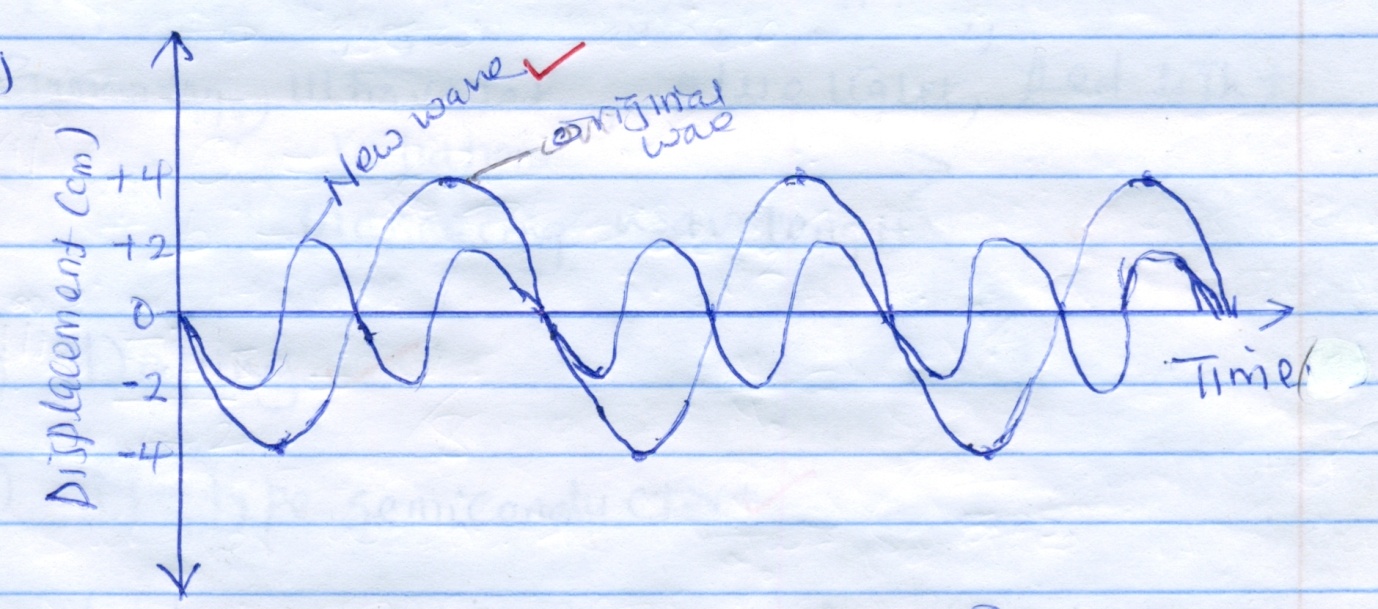 5.	a) Primary cells cannot be recharged after use while secondary cells can be recharged after use. 	b) Polarization is reduced by adding a depolarizer 	    or	   Adding Manganses (VI) oxide6.	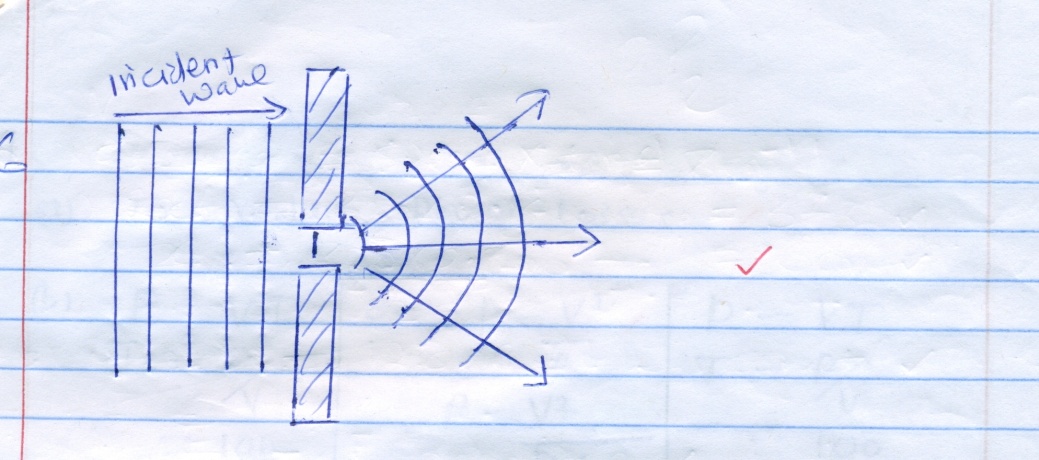 7.	2 Distance = Speed x time  (2d = vt)	 2x = 320 x 0.8 	x     = 320 x 0.8		     2	x = 128m 8.	Gamma rays, Ultra violet, Blue light, Red light			Radiation		Increasing wavelength 		9.	a) Doping 	b) N – Type semiconductor 10.	a) 	b) Reduce the amount of current. 	    or	    Reduce magnetic field strength.11.	a) To reduce power losses 	b) 	    I = 	      = 	     = 5A	   R = 	      = 	     = 4 	Or	    P = 	      = 	     =      =        = 4	    I = 	      = 	     = 4 	Or	    I = 	      = 	     = 5A	     P =	     R = 	    R = 	     = 4 12.	a) The current flowing through a conductor is directly proportional to the potential difference     	     across the conductor provided Temperature and other physical conditions are kept constant. 	b) Effective Resistance = 				   = 				 = 2 	   V = IR	     I =    =  = 2.5A SECTION B (55 MARKS)13.	a) The direction of induced current is such as to oppose the change causing it. b) i) Deflects to the right handside Because by Lenz’s law, end A of the solenoid produces a          South pole and there current is flowing in direction X to Z.    ii) - Decreasing the strength of the magnet Decreasing the number of turns in the solenoid.Decreasing the speed at which the solenoid moves.Any c) The core is made up of thin sheets of insulated soft iron plate (ie. Core is laminated) instead     of using a block of iron cored) i) The galvanometer deflects in one direction and goes back to zero when switch  is closed.       	        When the switch is open the galvanometer deflects in the opposite direction then to zero.   ii) The deflection would be smaller.e) i) Step down transformer. Because the number of turns in the primary coils are more than the         number of turns in secondary coils.   ii) 		VS =      	      = 24Viii) Power in primary =VPIP	                        = 120 x 0.5	                        = 60WPower in secondary = VS x IS	                      = 24 x 2	                      = 48VEfficiency =         =        = 80% 14.	a) Like charges repel, unlike charges attract. b) As the rod approaches the cap, the positive charges initially attracts the negative charges on the       leaf and plate before the leaf falls.  As the rod is brought nearer, net positive charges are        induced on the leaf and plate, where they repel each other making the leaf rise again. c) The milliameter record current as the capacitor is charging.  When the capacitor is fully     charged, it offers an equal P.d in the opposite direction therefore no current flows. d) i)  2 + 10        = 12F    CT =            = 	= 2.4F  ii) Q = CV	= 2.4 x 240	= 576 C	= 5.76 x 10-4 Ciii)  V =   	=  	= 48V15.	a) -The ray of light must be travelling from an optically denser medium to an optically rarer                   medium.	    - The angle of incidence must be greater than the critical angle.  Any 	b)	c) η =   	      Height = Real depth = n x Apparent depth	            = 1.48 x 11.4	            = 16.872cm 	d)  i) – The mirror absorbs some incident light while the prism does not.		- The mirror silvering peels off but this does not happen in prism.		- The mirror is thick and produces multiple images unlike prism.		Any 	    ii)	e) i) – Object distances, u, using a metre rule. 	        -  A image distance, V, using a metre rule.  any	    ii) Extrapolate the graph to cut either   axis or both.      At  intercept,     = 0.:     =   ,       = value of      intercet                           f =       =    or f = 4cmAt   intercept,   = 0		.:  =   f =  = 4cm	f) i) – Too short eyeball 	        - Lens with too long focal length	    ii) By wearing converging lens spectacles. 16.	a) I  – Copper is a good conductor of heat and therefore conducts heat produced. 	    II – To accelerate electrons from  the cathode to the anode. 	       or	      To give electrons sufficient  kinetic energy.	ii) Decrease the amount of heating current in the filament. 	iii) X-ray penetrate more in less dense material and penetrate less in denser materials. 	b i) The emission of electrons from a metal surface when the metal surface is irradiated with                   electromagnetic radiation.b) I E = hf	          = 6.63 x 10-34 x 6.25 x 1014		= 4.14373 x 10-19 J	   II   Wo = Hfo		   = 6.63 x 10-34 x 5.5 x 10-14		  = 3.6465 x 10-19 J	 III     –  KE = hf  - Wo 		= (4.14375 – 3.6465) x 10-19		= 0.49725 x 10-19		= 4.972 x 10-20 J17.	i) E – Filament 	    F – Y – Plate	ii) Thermionic emission	b) i)     Alpha particles have higher charge (+2) 	            Compared to Beta particles (-1)Alpha particles are heavier compared to Beta particles.Any      ii) a = 234	b = 84 – 2 = 82    iii)           